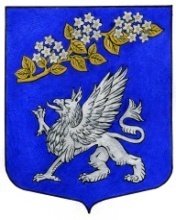 Внутригородское муниципальное образование Санкт-Петербурга муниципальный округПРАВОБЕРЕЖНЫЙМУНИЦИПАЛЬНЫЙ СОВЕТVI созывул. Латышских Стрелков д.11, корпус 4, Санкт-Петербург, 193231, т/f. 584-43-34,e-mail:  spbмо57@mail.ruИНН 7811072898 КПП 781101001 ОГРН 1037825018472РЕШЕНИЕ № 5029 октября 2020 годаВ соответствии с Конституцией Российской Федерации, Федеральным законом от 06.10.2003 № 131-ФЗ «Об общих принципах организации местного самоуправления в Российской Федерации», Бюджетным кодексом Российской Федерации, Законом Санкт–Петербурга от 23.09.2009 № 420-79 «Об организации местного самоуправления в Санкт-Петербурге», Уставом МО Правобережный, Положением о бюджетном процессе во внутригородском муниципальном образовании Санкт-Петербурга муниципальный округ Правобережный, Положением о порядке организации и проведения публичных слушаний во внутригородском муниципальном образовании Санкт-Петербурга муниципального округа Правобережный, муниципальный совет РЕШИЛ:Принять проект местного бюджета Внутригородского муниципального образования Санкт-Петербурга муниципальный округ Правобережный на 2021 год и на плановый период 2022 и 2023 годов в первом чтении (за основу) согласно приложению Назначить проведение публичных слушаний по проекту местного бюджета МО Правобережный на 19.11.2020, в 17.00 по адресу: Санкт-Петербург, ул. Ворошилова д. 7, СПБ ГБ ПОУ «РКТК», актовый зал. Инициатором проведения публичных слушаний выступает Муниципальный совет МО МО ПравобережныйСформировать Комиссию по организации и проведению публичных слушаний по проекту местного бюджета МО Правобережный (Далее – Комиссия) в количестве 5 человек в следующем составе: Дудник Е.А., Галкин Н.Н., Сидоркина И.А., Меньшикова Т.С., Антонова И.В. Комиссия осуществляет свою деятельность с 10.00 до 17.00 (пятница – с 10.00 до 15.00, перерыв с 13.00 до 14.00) по рабочим дням, со момента приятия настоящего решения и до дня приятия решения об утверждении местного бюджета МО Правобережный включительно, по адресу: Санкт-Петербург, ул. Латышских Стрелков д. 11, корп. 4 (помещение муниципального совета)Предоставление жителям МО Правобережный возможности предварительного ознакомления с документами по проекту местного бюджета МО Правобережный, выносимому на публичные слушания, обеспечивается Комиссией и осуществляется в следующем порядке: с 10.00 до 17.00, перерыв с 13.00 до 14.00 (пятница – с 10.00 до 15.00) по рабочим дням, со дня официального опубликования решения о назначении публичных слушаний и до последнего рабочего дня предшествующему дню проведения публичных слушаний, по адресу: Санкт-Петербург, ул. Латышских Стрелков д. 11, корп. 4 (помещение муниципального совета). Указанная деятельность осуществляется преимущественно с использованием дистанционных способов предоставления информации.Приём предложений и замечаний (заявок на выступление в публичных слушаниях) по проекту местного бюджета  обеспечивается Комиссией и осуществляется с 10.00 до 17.00, перерыв с 13.00 до 14.00 (пятница – с 10.00 до 15.00) по рабочим дням, со дня официального опубликования решения о назначении публичных слушаний и до последнего рабочего дня предшествующему дню проведения публичных слушаний. Приём указанных предложений и замечаний (заявок на выступление в публичных слушаниях) осуществляется в письменном виде в адрес муниципального совета, любым из указанных способов: по почте или лично через специальный ящик «для писем и обращений» по адресу Санкт-Петербург, ул. Латышских Стрелков д. 11, корп. 4, на официальном сайте в сети «Интернет» (www.mo57.ru), а также по электронной почте (spbmo57@mail.ru)Организовать проведение публичных слушаний с соблюдением требований, установленных Постановлением Правительства Санкт-Петербурга от 13.03.2020 №121 "О мерах по противодействию распространению в Санкт-Петербурге новой коронавирусной инфекции (COVID-19)" Направить проект местного бюджета в соответствии с соглашением о передаче полномочий по осуществлению внешнего муниципального финансового контроля для проведения экспертизы в Контрольно-счетную палату Санкт-ПетербургаОпубликовать настоящее решение, проект местного бюджета МО Правобережный, а также информационное сообщение о проведении публичных слушаний по указанному проекту в информационно-публицистическом бюллетене «Оккервиль» и на сайте МО Правобережный в сети Интернет официальноКонтроль исполнения настоящего решения муниципального совета возложить на главу муниципального образования, исполняющего полномочия председателя муниципального совета Н.Н. БеляеваНастоящее Решение вступает в силу с момента принятия.Глава муниципального образования,исполняющий полномочия председателя муниципального совета		                                                                  Н.Н. БеляевО принятии проекта местного бюджета МО Правобережный на 2021 год и на плановый период 2022 и 2023 годов в 1 чтении (за основу) и назначении публичных слушаний